Revised 2/7/2022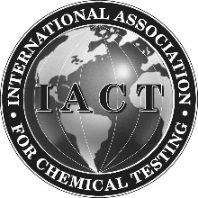 35th Annual Meeting35th Annual Meeting35th Annual Meeting35th Annual Meeting35th Annual Meeting35th Annual Meeting35th Annual Meeting35th Annual Meeting35th Annual Meeting35th Annual Meeting35th Annual Meeting35th Annual Meeting35th Annual Meeting35th Annual Meeting35th Annual MeetingInternational Association for Chemical TestingInternational Association for Chemical TestingInternational Association for Chemical TestingInternational Association for Chemical TestingInternational Association for Chemical TestingInternational Association for Chemical TestingInternational Association for Chemical TestingInternational Association for Chemical TestingInternational Association for Chemical TestingInternational Association for Chemical TestingInternational Association for Chemical TestingInternational Association for Chemical TestingInternational Association for Chemical TestingInternational Association for Chemical TestingInternational Association for Chemical TestingInternational Association for Chemical TestingInternational Association for Chemical TestingInternational Association for Chemical TestingInternational Association for Chemical TestingInternational Association for Chemical TestingInternational Association for Chemical TestingInternational Association for Chemical TestingInternational Association for Chemical TestingInternational Association for Chemical TestingInternational Association for Chemical TestingInternational Association for Chemical TestingInternational Association for Chemical TestingInternational Association for Chemical TestingTucson, Arizona (week of April 10, 2022)Tucson, Arizona (week of April 10, 2022)Tucson, Arizona (week of April 10, 2022)Tucson, Arizona (week of April 10, 2022)Tucson, Arizona (week of April 10, 2022)Tucson, Arizona (week of April 10, 2022)Tucson, Arizona (week of April 10, 2022)Tucson, Arizona (week of April 10, 2022)Tucson, Arizona (week of April 10, 2022)Tucson, Arizona (week of April 10, 2022)Tucson, Arizona (week of April 10, 2022)Tucson, Arizona (week of April 10, 2022)Tucson, Arizona (week of April 10, 2022)Tucson, Arizona (week of April 10, 2022)Tucson, Arizona (week of April 10, 2022)Tucson, Arizona (week of April 10, 2022)Tucson, Arizona (week of April 10, 2022)Tucson, Arizona (week of April 10, 2022)Tucson, Arizona (week of April 10, 2022)Tucson, Arizona (week of April 10, 2022)Tucson, Arizona (week of April 10, 2022)Tucson, Arizona (week of April 10, 2022)Tucson, Arizona (week of April 10, 2022)Tucson, Arizona (week of April 10, 2022)Tucson, Arizona (week of April 10, 2022)Tucson, Arizona (week of April 10, 2022)Tucson, Arizona (week of April 10, 2022)Tucson, Arizona (week of April 10, 2022)Conference: April 11-13, 2022Conference: April 11-13, 2022Conference: April 11-13, 2022Conference: April 11-13, 2022Conference: April 11-13, 2022Conference: April 11-13, 2022Conference: April 11-13, 2022Conference: April 11-13, 2022Conference: April 11-13, 2022Conference: April 11-13, 2022Conference: April 11-13, 2022Conference: April 11-13, 2022Conference: April 11-13, 2022Conference: April 11-13, 2022Conference: April 11-13, 2022Workshops: April 14-15, 2022Workshops: April 14-15, 2022Workshops: April 14-15, 2022Workshops: April 14-15, 2022Workshops: April 14-15, 2022Workshops: April 14-15, 2022Workshops: April 14-15, 2022Workshops: April 14-15, 2022Workshops: April 14-15, 2022Workshops: April 14-15, 2022Workshops: April 14-15, 2022Workshops: April 14-15, 2022Workshops: April 14-15, 2022Workshops: April 14-15, 2022Workshops: April 14-15, 2022Name:Name:Agency/Company:Agency/Company:Agency/Company:Agency/Company:Agency/Company:Agency/Company:Agency/Company:Address:Address:Country:Country:Country:City:City:State/Province:State/Province:State/Province:State/Province:State/Province:Email:Email:Email:Email:Email:Postal/Zip Code:Postal/Zip Code:Postal/Zip Code:Phone:Phone:ext:Fax:Fax:Fax:Fax:Fax:ext:CONFERENCE (USD)Current applicants are eligible for member ratesCONFERENCE (USD)Current applicants are eligible for member ratesCONFERENCE (USD)Current applicants are eligible for member ratesCONFERENCE (USD)Current applicants are eligible for member ratesCONFERENCE (USD)Current applicants are eligible for member ratesCONFERENCE (USD)Current applicants are eligible for member ratesCONFERENCE (USD)Current applicants are eligible for member ratesCONFERENCE (USD)Current applicants are eligible for member ratesCONFERENCE (USD)Current applicants are eligible for member ratesCONFERENCE (USD)Current applicants are eligible for member ratesCONFERENCE (USD)Current applicants are eligible for member ratesCONFERENCE (USD)Current applicants are eligible for member ratesTotalAttendee, on or before March 10, 2022Attendee, on or before March 10, 2022Attendee, on or before March 10, 2022Attendee, on or before March 10, 2022Attendee, on or before March 10, 2022Attendee, on or before March 10, 2022Attendee, on or before March 10, 2022Attendee, on or before March 10, 2022Attendee, on or before March 10, 2022Attendee, on or before March 10, 2022Attendee, on or before March 10, 2022Member $400Member $400Member $400Member $400Member $400Member $400Member $400Member $400Non-Member, $500Non-Member, $500Non-Member, $500Non-Member, $500Non-Member, $500Non-Member, $500Non-Member, $500Non-Member, $500Attendee, after March 10, 2022Attendee, after March 10, 2022Attendee, after March 10, 2022Attendee, after March 10, 2022Attendee, after March 10, 2022Attendee, after March 10, 2022Attendee, after March 10, 2022Attendee, after March 10, 2022Attendee, after March 10, 2022Attendee, after March 10, 2022Attendee, after March 10, 2022Member $500Member $500Member $500Member $500Member $500Member $500Member $500Member $500Non-Member, $600Non-Member, $600Non-Member, $600Non-Member, $600Non-Member, $600Non-Member, $600Non-Member, $600Non-Member, $600Presenter registration discount (member & non-member)Presenter registration discount (member & non-member)Presenter registration discount (member & non-member)Presenter registration discount (member & non-member)Presenter registration discount (member & non-member)Presenter registration discount (member & non-member)Presenter registration discount (member & non-member)Presenter registration discount (member & non-member)Presenter registration discount (member & non-member)Presenter registration discount (member & non-member)Presenter registration discount (member & non-member)$50 credit$50 credit$50 credit$50 credit$50 credit$50 credit$50 credit$50 creditGuest tickets: Monday Dinner Guest tickets: Monday Dinner Guest tickets: Monday Dinner Guest tickets: Monday Dinner Guest tickets: Monday Dinner Guest tickets: Monday Dinner Guest tickets: Monday Dinner Guest tickets: Monday Dinner Guest tickets: Monday Dinner Guest tickets: Monday Dinner Guest tickets: Monday Dinner      $60.00     $60.00     $60.00     $60.00     $60.00     $60.00     $60.00     $60.00     $60.00     $60.00     $60.00Qty:Qty:Qty:Qty:Qty:Qty:Qty:Guest tickets: Wednesday Dubowski Award DinnerGuest tickets: Wednesday Dubowski Award DinnerGuest tickets: Wednesday Dubowski Award DinnerGuest tickets: Wednesday Dubowski Award DinnerGuest tickets: Wednesday Dubowski Award DinnerGuest tickets: Wednesday Dubowski Award DinnerGuest tickets: Wednesday Dubowski Award DinnerGuest tickets: Wednesday Dubowski Award DinnerGuest tickets: Wednesday Dubowski Award DinnerGuest tickets: Wednesday Dubowski Award DinnerGuest tickets: Wednesday Dubowski Award Dinner     $75.00     $75.00     $75.00     $75.00     $75.00     $75.00     $75.00     $75.00     $75.00     $75.00     $75.00Qty:Qty:Qty:Qty:Qty:Qty:Qty:Guest tickets to attend social functions may also be purchased on-site.Guest tickets to attend social functions may also be purchased on-site.Guest tickets to attend social functions may also be purchased on-site.Guest tickets to attend social functions may also be purchased on-site.Guest tickets to attend social functions may also be purchased on-site.Guest tickets to attend social functions may also be purchased on-site.Guest tickets to attend social functions may also be purchased on-site.Guest tickets to attend social functions may also be purchased on-site.Guest tickets to attend social functions may also be purchased on-site.Guest tickets to attend social functions may also be purchased on-site.Guest tickets to attend social functions may also be purchased on-site.Guest tickets to attend social functions may also be purchased on-site.Guest tickets to attend social functions may also be purchased on-site.Guest tickets to attend social functions may also be purchased on-site.Guest tickets to attend social functions may also be purchased on-site.Guest tickets to attend social functions may also be purchased on-site.Guest tickets to attend social functions may also be purchased on-site.Guest tickets to attend social functions may also be purchased on-site.Guest tickets to attend social functions may also be purchased on-site.Guest tickets to attend social functions may also be purchased on-site.Guest tickets to attend social functions may also be purchased on-site.Guest tickets to attend social functions may also be purchased on-site.Guest tickets to attend social functions may also be purchased on-site.Registration Subtotal:Registration Subtotal:Registration Subtotal:Registration Subtotal:Registration Subtotal:Registration Subtotal:Registration Subtotal:Registration Subtotal:WORKSHOPS (USD), check all that applyWORKSHOPS (USD), check all that applyWORKSHOPS (USD), check all that applyWORKSHOPS (USD), check all that applyWORKSHOPS (USD), check all that applyWORKSHOPS (USD), check all that applyWORKSHOPS (USD), check all that applyWORKSHOPS (USD), check all that applyWORKSHOPS (USD), check all that applyWORKSHOPS (USD), check all that applyWORKSHOPS (USD), check all that applyWORKSHOPS (USD), check all that applyWORKSHOPS (USD), check all that applyTotalBetter than Managing/Effective LeadershipThursday, April 14, 2022 – 8a – 5pBetter than Managing/Effective LeadershipThursday, April 14, 2022 – 8a – 5pBetter than Managing/Effective LeadershipThursday, April 14, 2022 – 8a – 5pBetter than Managing/Effective LeadershipThursday, April 14, 2022 – 8a – 5pBetter than Managing/Effective LeadershipThursday, April 14, 2022 – 8a – 5pBetter than Managing/Effective LeadershipThursday, April 14, 2022 – 8a – 5pBetter than Managing/Effective LeadershipThursday, April 14, 2022 – 8a – 5pBetter than Managing/Effective LeadershipThursday, April 14, 2022 – 8a – 5pBetter than Managing/Effective LeadershipThursday, April 14, 2022 – 8a – 5pBetter than Managing/Effective LeadershipThursday, April 14, 2022 – 8a – 5pBetter than Managing/Effective LeadershipThursday, April 14, 2022 – 8a – 5pBetter than Managing/Effective LeadershipThursday, April 14, 2022 – 8a – 5pMember $200$225 after 3/10/22Member $200$225 after 3/10/22Member $200$225 after 3/10/22Member $200$225 after 3/10/22Member $200$225 after 3/10/22Member $200$225 after 3/10/22Member $200$225 after 3/10/22Member $200$225 after 3/10/22Non-Member, $250$275 after 3/10/22Non-Member, $250$275 after 3/10/22Non-Member, $250$275 after 3/10/22Non-Member, $250$275 after 3/10/22Non-Member, $250$275 after 3/10/22Non-Member, $250$275 after 3/10/22Non-Member, $250$275 after 3/10/22Non-Member, $250$275 after 3/10/22Time to Decline Wine…Alcohol Calculation GuidelinesThursday, April 14, 2022 – 8a – 12pTime to Decline Wine…Alcohol Calculation GuidelinesThursday, April 14, 2022 – 8a – 12pTime to Decline Wine…Alcohol Calculation GuidelinesThursday, April 14, 2022 – 8a – 12pTime to Decline Wine…Alcohol Calculation GuidelinesThursday, April 14, 2022 – 8a – 12pTime to Decline Wine…Alcohol Calculation GuidelinesThursday, April 14, 2022 – 8a – 12pTime to Decline Wine…Alcohol Calculation GuidelinesThursday, April 14, 2022 – 8a – 12pTime to Decline Wine…Alcohol Calculation GuidelinesThursday, April 14, 2022 – 8a – 12pTime to Decline Wine…Alcohol Calculation GuidelinesThursday, April 14, 2022 – 8a – 12pTime to Decline Wine…Alcohol Calculation GuidelinesThursday, April 14, 2022 – 8a – 12pTime to Decline Wine…Alcohol Calculation GuidelinesThursday, April 14, 2022 – 8a – 12pTime to Decline Wine…Alcohol Calculation GuidelinesThursday, April 14, 2022 – 8a – 12pTime to Decline Wine…Alcohol Calculation GuidelinesThursday, April 14, 2022 – 8a – 12pMember $100$125 after 3/10/22Member $100$125 after 3/10/22Member $100$125 after 3/10/22Member $100$125 after 3/10/22Member $100$125 after 3/10/22Member $100$125 after 3/10/22Member $100$125 after 3/10/22Member $100$125 after 3/10/22Non-Member, $150$175 after 3/10/22Non-Member, $150$175 after 3/10/22Non-Member, $150$175 after 3/10/22Non-Member, $150$175 after 3/10/22Non-Member, $150$175 after 3/10/22Non-Member, $150$175 after 3/10/22Non-Member, $150$175 after 3/10/22Non-Member, $150$175 after 3/10/22Expert Testimony Training: Level 300Thursday, April 14, 2022 – 1p – 5pExpert Testimony Training: Level 300Thursday, April 14, 2022 – 1p – 5pExpert Testimony Training: Level 300Thursday, April 14, 2022 – 1p – 5pExpert Testimony Training: Level 300Thursday, April 14, 2022 – 1p – 5pExpert Testimony Training: Level 300Thursday, April 14, 2022 – 1p – 5pExpert Testimony Training: Level 300Thursday, April 14, 2022 – 1p – 5pExpert Testimony Training: Level 300Thursday, April 14, 2022 – 1p – 5pExpert Testimony Training: Level 300Thursday, April 14, 2022 – 1p – 5pExpert Testimony Training: Level 300Thursday, April 14, 2022 – 1p – 5pExpert Testimony Training: Level 300Thursday, April 14, 2022 – 1p – 5pExpert Testimony Training: Level 300Thursday, April 14, 2022 – 1p – 5pExpert Testimony Training: Level 300Thursday, April 14, 2022 – 1p – 5pMember $100$125 after 3/10/22Member $100$125 after 3/10/22Member $100$125 after 3/10/22Member $100$125 after 3/10/22Member $100$125 after 3/10/22Member $100$125 after 3/10/22Member $100$125 after 3/10/22Member $100$125 after 3/10/22Non-Member, $150$175 after 3/10/22Non-Member, $150$175 after 3/10/22Non-Member, $150$175 after 3/10/22Non-Member, $150$175 after 3/10/22Non-Member, $150$175 after 3/10/22Non-Member, $150$175 after 3/10/22Non-Member, $150$175 after 3/10/22Non-Member, $150$175 after 3/10/22Oral Fluid & Breath Drug TestingFriday, April 15, 2022 – 8a – 12pOral Fluid & Breath Drug TestingFriday, April 15, 2022 – 8a – 12pOral Fluid & Breath Drug TestingFriday, April 15, 2022 – 8a – 12pOral Fluid & Breath Drug TestingFriday, April 15, 2022 – 8a – 12pOral Fluid & Breath Drug TestingFriday, April 15, 2022 – 8a – 12pOral Fluid & Breath Drug TestingFriday, April 15, 2022 – 8a – 12pOral Fluid & Breath Drug TestingFriday, April 15, 2022 – 8a – 12pOral Fluid & Breath Drug TestingFriday, April 15, 2022 – 8a – 12pOral Fluid & Breath Drug TestingFriday, April 15, 2022 – 8a – 12pOral Fluid & Breath Drug TestingFriday, April 15, 2022 – 8a – 12pOral Fluid & Breath Drug TestingFriday, April 15, 2022 – 8a – 12pOral Fluid & Breath Drug TestingFriday, April 15, 2022 – 8a – 12pMember $100$125 after 3/10/22Member $100$125 after 3/10/22Member $100$125 after 3/10/22Member $100$125 after 3/10/22Member $100$125 after 3/10/22Member $100$125 after 3/10/22Member $100$125 after 3/10/22Member $100$125 after 3/10/22Non-Member, $150$175 after 3/10/22Non-Member, $150$175 after 3/10/22Non-Member, $150$175 after 3/10/22Non-Member, $150$175 after 3/10/22Non-Member, $150$175 after 3/10/22Non-Member, $150$175 after 3/10/22Non-Member, $150$175 after 3/10/22Non-Member, $150$175 after 3/10/22ASB Document Implementation: What does it all mean?Friday, April 15, 2022 – 8a – 12pASB Document Implementation: What does it all mean?Friday, April 15, 2022 – 8a – 12pASB Document Implementation: What does it all mean?Friday, April 15, 2022 – 8a – 12pASB Document Implementation: What does it all mean?Friday, April 15, 2022 – 8a – 12pASB Document Implementation: What does it all mean?Friday, April 15, 2022 – 8a – 12pASB Document Implementation: What does it all mean?Friday, April 15, 2022 – 8a – 12pASB Document Implementation: What does it all mean?Friday, April 15, 2022 – 8a – 12pASB Document Implementation: What does it all mean?Friday, April 15, 2022 – 8a – 12pASB Document Implementation: What does it all mean?Friday, April 15, 2022 – 8a – 12pASB Document Implementation: What does it all mean?Friday, April 15, 2022 – 8a – 12pASB Document Implementation: What does it all mean?Friday, April 15, 2022 – 8a – 12pASB Document Implementation: What does it all mean?Friday, April 15, 2022 – 8a – 12pMember $100$125 after 3/10/22Member $100$125 after 3/10/22Member $100$125 after 3/10/22Member $100$125 after 3/10/22Member $100$125 after 3/10/22Member $100$125 after 3/10/22Member $100$125 after 3/10/22Member $100$125 after 3/10/22Non-Member, $150$175 after 3/10/22Non-Member, $150$175 after 3/10/22Non-Member, $150$175 after 3/10/22Non-Member, $150$175 after 3/10/22Non-Member, $150$175 after 3/10/22Non-Member, $150$175 after 3/10/22Non-Member, $150$175 after 3/10/22Non-Member, $150$175 after 3/10/22Minimum enrollment of 10 persons required; refunds will be issued if workshop is cancelled.Minimum enrollment of 10 persons required; refunds will be issued if workshop is cancelled.Minimum enrollment of 10 persons required; refunds will be issued if workshop is cancelled.Minimum enrollment of 10 persons required; refunds will be issued if workshop is cancelled.Minimum enrollment of 10 persons required; refunds will be issued if workshop is cancelled.Minimum enrollment of 10 persons required; refunds will be issued if workshop is cancelled.Minimum enrollment of 10 persons required; refunds will be issued if workshop is cancelled.Minimum enrollment of 10 persons required; refunds will be issued if workshop is cancelled.Minimum enrollment of 10 persons required; refunds will be issued if workshop is cancelled.Minimum enrollment of 10 persons required; refunds will be issued if workshop is cancelled.Minimum enrollment of 10 persons required; refunds will be issued if workshop is cancelled.Minimum enrollment of 10 persons required; refunds will be issued if workshop is cancelled.Minimum enrollment of 10 persons required; refunds will be issued if workshop is cancelled.Minimum enrollment of 10 persons required; refunds will be issued if workshop is cancelled.Minimum enrollment of 10 persons required; refunds will be issued if workshop is cancelled.Minimum enrollment of 10 persons required; refunds will be issued if workshop is cancelled.Minimum enrollment of 10 persons required; refunds will be issued if workshop is cancelled.Minimum enrollment of 10 persons required; refunds will be issued if workshop is cancelled.Minimum enrollment of 10 persons required; refunds will be issued if workshop is cancelled.Minimum enrollment of 10 persons required; refunds will be issued if workshop is cancelled.Minimum enrollment of 10 persons required; refunds will be issued if workshop is cancelled.Minimum enrollment of 10 persons required; refunds will be issued if workshop is cancelled.Minimum enrollment of 10 persons required; refunds will be issued if workshop is cancelled.Minimum enrollment of 10 persons required; refunds will be issued if workshop is cancelled.Minimum enrollment of 10 persons required; refunds will be issued if workshop is cancelled.Minimum enrollment of 10 persons required; refunds will be issued if workshop is cancelled.Minimum enrollment of 10 persons required; refunds will be issued if workshop is cancelled.Workshop Subtotal:Workshop Subtotal:Workshop Subtotal:Workshop Subtotal:Workshop Subtotal:Workshop Subtotal:Workshop Subtotal:Workshop Subtotal:Exhibitor (USD) Includes 1 table with skirting, two chairs, one attendee registrationExhibitor (USD) Includes 1 table with skirting, two chairs, one attendee registrationExhibitor (USD) Includes 1 table with skirting, two chairs, one attendee registrationExhibitor (USD) Includes 1 table with skirting, two chairs, one attendee registrationExhibitor (USD) Includes 1 table with skirting, two chairs, one attendee registrationExhibitor (USD) Includes 1 table with skirting, two chairs, one attendee registrationExhibitor (USD) Includes 1 table with skirting, two chairs, one attendee registrationExhibitor (USD) Includes 1 table with skirting, two chairs, one attendee registrationExhibitor (USD) Includes 1 table with skirting, two chairs, one attendee registrationExhibitor (USD) Includes 1 table with skirting, two chairs, one attendee registrationExhibitor (USD) Includes 1 table with skirting, two chairs, one attendee registrationExhibitor (USD) Includes 1 table with skirting, two chairs, one attendee registrationExhibitor (USD) Includes 1 table with skirting, two chairs, one attendee registrationExhibitor (USD) Includes 1 table with skirting, two chairs, one attendee registrationExhibitor (USD) Includes 1 table with skirting, two chairs, one attendee registrationExhibitor (USD) Includes 1 table with skirting, two chairs, one attendee registrationExhibitor (USD) Includes 1 table with skirting, two chairs, one attendee registrationExhibitor (USD) Includes 1 table with skirting, two chairs, one attendee registrationExhibitor (USD) Includes 1 table with skirting, two chairs, one attendee registrationExhibitor (USD) Includes 1 table with skirting, two chairs, one attendee registrationExhibitor (USD) Includes 1 table with skirting, two chairs, one attendee registrationExhibitor (USD) Includes 1 table with skirting, two chairs, one attendee registrationExhibitor (USD) Includes 1 table with skirting, two chairs, one attendee registrationExhibitor (USD) Includes 1 table with skirting, two chairs, one attendee registrationExhibitor (USD) Includes 1 table with skirting, two chairs, one attendee registrationExhibitor (USD) Includes 1 table with skirting, two chairs, one attendee registrationExhibitor (USD) Includes 1 table with skirting, two chairs, one attendee registrationTotalSeparate application required for each additional attendee/company representative (above).Separate application required for each additional attendee/company representative (above).Separate application required for each additional attendee/company representative (above).Separate application required for each additional attendee/company representative (above).Separate application required for each additional attendee/company representative (above).Separate application required for each additional attendee/company representative (above).Separate application required for each additional attendee/company representative (above).Separate application required for each additional attendee/company representative (above).Separate application required for each additional attendee/company representative (above).Separate application required for each additional attendee/company representative (above).Separate application required for each additional attendee/company representative (above).Separate application required for each additional attendee/company representative (above).Exhibitor, on or before March 10, 2022, $1300Exhibitor, on or before March 10, 2022, $1300Exhibitor, on or before March 10, 2022, $1300Exhibitor, on or before March 10, 2022, $1300Exhibitor, on or before March 10, 2022, $1300Exhibitor, on or before March 10, 2022, $1300Exhibitor, on or before March 10, 2022, $1300Exhibitor, on or before March 10, 2022, $1300Exhibitor, on or before March 10, 2022, $1300Exhibitor, on or before March 10, 2022, $1300Exhibitor, on or before March 10, 2022, $1300Exhibitor, on or before March 10, 2022, $1300Exhibitor, on or before March 10, 2022, $1300Exhibitor, on or before March 10, 2022, $1300Exhibitor, on or before March 10, 2022, $1300Exhibitor, on or before March 10, 2022, $1300Exhibitor, on or before March 10, 2022, $1300Exhibitor, on or before March 10, 2022, $1300Exhibitor, on or before March 10, 2022, $1300Exhibitor, on or before March 10, 2022, $1300Separate application required for each additional attendee/company representative (above).Separate application required for each additional attendee/company representative (above).Separate application required for each additional attendee/company representative (above).Separate application required for each additional attendee/company representative (above).Separate application required for each additional attendee/company representative (above).Separate application required for each additional attendee/company representative (above).Separate application required for each additional attendee/company representative (above).Separate application required for each additional attendee/company representative (above).Separate application required for each additional attendee/company representative (above).Separate application required for each additional attendee/company representative (above).Separate application required for each additional attendee/company representative (above).Separate application required for each additional attendee/company representative (above).Exhibitor, after March 10, 2022, $1400Exhibitor, after March 10, 2022, $1400Exhibitor, after March 10, 2022, $1400Exhibitor, after March 10, 2022, $1400Exhibitor, after March 10, 2022, $1400Exhibitor, after March 10, 2022, $1400Exhibitor, after March 10, 2022, $1400Exhibitor, after March 10, 2022, $1400Exhibitor, after March 10, 2022, $1400Exhibitor, after March 10, 2022, $1400Exhibitor, after March 10, 2022, $1400Exhibitor, after March 10, 2022, $1400Exhibitor, after March 10, 2022, $1400Exhibitor, after March 10, 2022, $1400Exhibitor, after March 10, 2022, $1400Exhibitor, after March 10, 2022, $1400Exhibitor, after March 10, 2022, $1400Exhibitor, after March 10, 2022, $1400Exhibitor, after March 10, 2022, $1400Exhibitor, after March 10, 2022, $1400Separate application required for each additional attendee/company representative (above).Separate application required for each additional attendee/company representative (above).Separate application required for each additional attendee/company representative (above).Separate application required for each additional attendee/company representative (above).Separate application required for each additional attendee/company representative (above).Separate application required for each additional attendee/company representative (above).Separate application required for each additional attendee/company representative (above).Separate application required for each additional attendee/company representative (above).Separate application required for each additional attendee/company representative (above).Separate application required for each additional attendee/company representative (above).Separate application required for each additional attendee/company representative (above).Separate application required for each additional attendee/company representative (above).Exhibitor, additional table, $1000Exhibitor, additional table, $1000Exhibitor, additional table, $1000Exhibitor, additional table, $1000Exhibitor, additional table, $1000Exhibitor, additional table, $1000Exhibitor, additional table, $1000Exhibitor, additional table, $1000Exhibitor, additional table, $1000Exhibitor, additional table, $1000Exhibitor, additional table, $1000Exhibitor, additional table, $1000Exhibitor, additional table, $1000Exhibitor, additional table, $1000Exhibitor, additional table, $1000Exhibitor, additional table, $1000Exhibitor, additional table, $1000Exhibitor, additional table, $1000Exhibitor, additional table, $1000Exhibitor, additional table, $1000Exhibitor, additional attendee, on or before March 10, 2022Exhibitor, additional attendee, on or before March 10, 2022Exhibitor, additional attendee, on or before March 10, 2022Exhibitor, additional attendee, on or before March 10, 2022Exhibitor, additional attendee, on or before March 10, 2022Exhibitor, additional attendee, on or before March 10, 2022Exhibitor, additional attendee, on or before March 10, 2022Exhibitor, additional attendee, on or before March 10, 2022Exhibitor, additional attendee, on or before March 10, 2022Exhibitor, additional attendee, on or before March 10, 2022Exhibitor, additional attendee, on or before March 10, 2022Exhibitor, additional attendee, on or before March 10, 2022Member $400Member $400Member $400Member $400Member $400Member $400Member $400Member $400Non-Member, $500Non-Member, $500Non-Member, $500Non-Member, $500Non-Member, $500Non-Member, $500Non-Member, $500Non-Member, $500Exhibitor, additional attendee, after March 10, 2022Exhibitor, additional attendee, after March 10, 2022Exhibitor, additional attendee, after March 10, 2022Exhibitor, additional attendee, after March 10, 2022Exhibitor, additional attendee, after March 10, 2022Exhibitor, additional attendee, after March 10, 2022Exhibitor, additional attendee, after March 10, 2022Exhibitor, additional attendee, after March 10, 2022Exhibitor, additional attendee, after March 10, 2022Exhibitor, additional attendee, after March 10, 2022Exhibitor, additional attendee, after March 10, 2022Exhibitor, additional attendee, after March 10, 2022Member $500Member $500Member $500Member $500Member $500Member $500Member $500Member $500Non-Member, $600Non-Member, $600Non-Member, $600Non-Member, $600Non-Member, $600Non-Member, $600Non-Member, $600Non-Member, $600Electrical and internet services available (additional fees may apply)Electrical and internet services available (additional fees may apply)Electrical and internet services available (additional fees may apply)Electrical and internet services available (additional fees may apply)Electrical and internet services available (additional fees may apply)Electrical and internet services available (additional fees may apply)Electrical and internet services available (additional fees may apply)Electrical and internet services available (additional fees may apply)Electrical and internet services available (additional fees may apply)Electrical and internet services available (additional fees may apply)Electrical and internet services available (additional fees may apply)Electrical and internet services available (additional fees may apply)Electrical and internet services available (additional fees may apply)Electrical and internet services available (additional fees may apply)Electrical and internet services available (additional fees may apply)Electrical and internet services available (additional fees may apply)Electrical and internet services available (additional fees may apply)Electrical and internet services available (additional fees may apply)Electrical and internet services available (additional fees may apply)Electrical and internet services available (additional fees may apply)Electrical and internet services available (additional fees may apply)Electrical and internet services available (additional fees may apply)Electrical and internet services available (additional fees may apply)Electrical and internet services available (additional fees may apply)Exhibitor Subtotal:Exhibitor Subtotal:Exhibitor Subtotal:Exhibitor Subtotal:Exhibitor Subtotal:Exhibitor Subtotal:Exhibitor Subtotal:Exhibitor Subtotal:Exhibitor Subtotal:Exhibitor Subtotal:Exhibitor Subtotal:Please direct exhibitor questions and registration forms to Jeremy Johnston, Idaho State Police Forensics615 W. Wilbur Ave, Suite B Coeur d' Alene ID 83815 ph:208-209-8706 or via email: jeremy.johnston@isp.idaho.govPlease direct exhibitor questions and registration forms to Jeremy Johnston, Idaho State Police Forensics615 W. Wilbur Ave, Suite B Coeur d' Alene ID 83815 ph:208-209-8706 or via email: jeremy.johnston@isp.idaho.govPlease direct exhibitor questions and registration forms to Jeremy Johnston, Idaho State Police Forensics615 W. Wilbur Ave, Suite B Coeur d' Alene ID 83815 ph:208-209-8706 or via email: jeremy.johnston@isp.idaho.govPlease direct exhibitor questions and registration forms to Jeremy Johnston, Idaho State Police Forensics615 W. Wilbur Ave, Suite B Coeur d' Alene ID 83815 ph:208-209-8706 or via email: jeremy.johnston@isp.idaho.govPlease direct exhibitor questions and registration forms to Jeremy Johnston, Idaho State Police Forensics615 W. Wilbur Ave, Suite B Coeur d' Alene ID 83815 ph:208-209-8706 or via email: jeremy.johnston@isp.idaho.govPlease direct exhibitor questions and registration forms to Jeremy Johnston, Idaho State Police Forensics615 W. Wilbur Ave, Suite B Coeur d' Alene ID 83815 ph:208-209-8706 or via email: jeremy.johnston@isp.idaho.govPlease direct exhibitor questions and registration forms to Jeremy Johnston, Idaho State Police Forensics615 W. Wilbur Ave, Suite B Coeur d' Alene ID 83815 ph:208-209-8706 or via email: jeremy.johnston@isp.idaho.govPlease direct exhibitor questions and registration forms to Jeremy Johnston, Idaho State Police Forensics615 W. Wilbur Ave, Suite B Coeur d' Alene ID 83815 ph:208-209-8706 or via email: jeremy.johnston@isp.idaho.govPlease direct exhibitor questions and registration forms to Jeremy Johnston, Idaho State Police Forensics615 W. Wilbur Ave, Suite B Coeur d' Alene ID 83815 ph:208-209-8706 or via email: jeremy.johnston@isp.idaho.govPlease direct exhibitor questions and registration forms to Jeremy Johnston, Idaho State Police Forensics615 W. Wilbur Ave, Suite B Coeur d' Alene ID 83815 ph:208-209-8706 or via email: jeremy.johnston@isp.idaho.govPlease direct exhibitor questions and registration forms to Jeremy Johnston, Idaho State Police Forensics615 W. Wilbur Ave, Suite B Coeur d' Alene ID 83815 ph:208-209-8706 or via email: jeremy.johnston@isp.idaho.govPlease direct exhibitor questions and registration forms to Jeremy Johnston, Idaho State Police Forensics615 W. Wilbur Ave, Suite B Coeur d' Alene ID 83815 ph:208-209-8706 or via email: jeremy.johnston@isp.idaho.govPlease direct exhibitor questions and registration forms to Jeremy Johnston, Idaho State Police Forensics615 W. Wilbur Ave, Suite B Coeur d' Alene ID 83815 ph:208-209-8706 or via email: jeremy.johnston@isp.idaho.govPlease direct exhibitor questions and registration forms to Jeremy Johnston, Idaho State Police Forensics615 W. Wilbur Ave, Suite B Coeur d' Alene ID 83815 ph:208-209-8706 or via email: jeremy.johnston@isp.idaho.govPlease direct exhibitor questions and registration forms to Jeremy Johnston, Idaho State Police Forensics615 W. Wilbur Ave, Suite B Coeur d' Alene ID 83815 ph:208-209-8706 or via email: jeremy.johnston@isp.idaho.govPlease direct exhibitor questions and registration forms to Jeremy Johnston, Idaho State Police Forensics615 W. Wilbur Ave, Suite B Coeur d' Alene ID 83815 ph:208-209-8706 or via email: jeremy.johnston@isp.idaho.govPlease direct exhibitor questions and registration forms to Jeremy Johnston, Idaho State Police Forensics615 W. Wilbur Ave, Suite B Coeur d' Alene ID 83815 ph:208-209-8706 or via email: jeremy.johnston@isp.idaho.govPlease direct exhibitor questions and registration forms to Jeremy Johnston, Idaho State Police Forensics615 W. Wilbur Ave, Suite B Coeur d' Alene ID 83815 ph:208-209-8706 or via email: jeremy.johnston@isp.idaho.govPlease direct exhibitor questions and registration forms to Jeremy Johnston, Idaho State Police Forensics615 W. Wilbur Ave, Suite B Coeur d' Alene ID 83815 ph:208-209-8706 or via email: jeremy.johnston@isp.idaho.govPlease direct exhibitor questions and registration forms to Jeremy Johnston, Idaho State Police Forensics615 W. Wilbur Ave, Suite B Coeur d' Alene ID 83815 ph:208-209-8706 or via email: jeremy.johnston@isp.idaho.govPlease direct exhibitor questions and registration forms to Jeremy Johnston, Idaho State Police Forensics615 W. Wilbur Ave, Suite B Coeur d' Alene ID 83815 ph:208-209-8706 or via email: jeremy.johnston@isp.idaho.govPlease direct exhibitor questions and registration forms to Jeremy Johnston, Idaho State Police Forensics615 W. Wilbur Ave, Suite B Coeur d' Alene ID 83815 ph:208-209-8706 or via email: jeremy.johnston@isp.idaho.govPlease direct exhibitor questions and registration forms to Jeremy Johnston, Idaho State Police Forensics615 W. Wilbur Ave, Suite B Coeur d' Alene ID 83815 ph:208-209-8706 or via email: jeremy.johnston@isp.idaho.govPlease direct exhibitor questions and registration forms to Jeremy Johnston, Idaho State Police Forensics615 W. Wilbur Ave, Suite B Coeur d' Alene ID 83815 ph:208-209-8706 or via email: jeremy.johnston@isp.idaho.govPlease direct exhibitor questions and registration forms to Jeremy Johnston, Idaho State Police Forensics615 W. Wilbur Ave, Suite B Coeur d' Alene ID 83815 ph:208-209-8706 or via email: jeremy.johnston@isp.idaho.govPlease direct exhibitor questions and registration forms to Jeremy Johnston, Idaho State Police Forensics615 W. Wilbur Ave, Suite B Coeur d' Alene ID 83815 ph:208-209-8706 or via email: jeremy.johnston@isp.idaho.govPlease direct exhibitor questions and registration forms to Jeremy Johnston, Idaho State Police Forensics615 W. Wilbur Ave, Suite B Coeur d' Alene ID 83815 ph:208-209-8706 or via email: jeremy.johnston@isp.idaho.govPlease direct exhibitor questions and registration forms to Jeremy Johnston, Idaho State Police Forensics615 W. Wilbur Ave, Suite B Coeur d' Alene ID 83815 ph:208-209-8706 or via email: jeremy.johnston@isp.idaho.govPlease direct exhibitor questions and registration forms to Jeremy Johnston, Idaho State Police Forensics615 W. Wilbur Ave, Suite B Coeur d' Alene ID 83815 ph:208-209-8706 or via email: jeremy.johnston@isp.idaho.govPlease direct exhibitor questions and registration forms to Jeremy Johnston, Idaho State Police Forensics615 W. Wilbur Ave, Suite B Coeur d' Alene ID 83815 ph:208-209-8706 or via email: jeremy.johnston@isp.idaho.govPlease direct exhibitor questions and registration forms to Jeremy Johnston, Idaho State Police Forensics615 W. Wilbur Ave, Suite B Coeur d' Alene ID 83815 ph:208-209-8706 or via email: jeremy.johnston@isp.idaho.govPlease direct exhibitor questions and registration forms to Jeremy Johnston, Idaho State Police Forensics615 W. Wilbur Ave, Suite B Coeur d' Alene ID 83815 ph:208-209-8706 or via email: jeremy.johnston@isp.idaho.govPlease direct exhibitor questions and registration forms to Jeremy Johnston, Idaho State Police Forensics615 W. Wilbur Ave, Suite B Coeur d' Alene ID 83815 ph:208-209-8706 or via email: jeremy.johnston@isp.idaho.govPlease direct exhibitor questions and registration forms to Jeremy Johnston, Idaho State Police Forensics615 W. Wilbur Ave, Suite B Coeur d' Alene ID 83815 ph:208-209-8706 or via email: jeremy.johnston@isp.idaho.govPlease direct exhibitor questions and registration forms to Jeremy Johnston, Idaho State Police Forensics615 W. Wilbur Ave, Suite B Coeur d' Alene ID 83815 ph:208-209-8706 or via email: jeremy.johnston@isp.idaho.govGRAND TOTAL:GRAND TOTAL:GRAND TOTAL:GRAND TOTAL:GRAND TOTAL:GRAND TOTAL:GRAND TOTAL:GRAND TOTAL:GRAND TOTAL:GRAND TOTAL:GRAND TOTAL:ACCOMMODATIONSACCOMMODATIONSACCOMMODATIONSACCOMMODATIONSACCOMMODATIONSACCOMMODATIONSACCOMMODATIONSACCOMMODATIONSHost hotel is . Room rate is the federal per diem with proper ID ($96 USD), plus applicable fees and taxes. You must book directly with the hotel and request the IACT block to receive negotiated benefits. To book your room online follow the instructions on http://www.iactonline.org/Conference/Host hotel is . Room rate is the federal per diem with proper ID ($96 USD), plus applicable fees and taxes. You must book directly with the hotel and request the IACT block to receive negotiated benefits. To book your room online follow the instructions on http://www.iactonline.org/Conference/Host hotel is . Room rate is the federal per diem with proper ID ($96 USD), plus applicable fees and taxes. You must book directly with the hotel and request the IACT block to receive negotiated benefits. To book your room online follow the instructions on http://www.iactonline.org/Conference/Host hotel is . Room rate is the federal per diem with proper ID ($96 USD), plus applicable fees and taxes. You must book directly with the hotel and request the IACT block to receive negotiated benefits. To book your room online follow the instructions on http://www.iactonline.org/Conference/Host hotel is . Room rate is the federal per diem with proper ID ($96 USD), plus applicable fees and taxes. You must book directly with the hotel and request the IACT block to receive negotiated benefits. To book your room online follow the instructions on http://www.iactonline.org/Conference/Host hotel is . Room rate is the federal per diem with proper ID ($96 USD), plus applicable fees and taxes. You must book directly with the hotel and request the IACT block to receive negotiated benefits. To book your room online follow the instructions on http://www.iactonline.org/Conference/Host hotel is . Room rate is the federal per diem with proper ID ($96 USD), plus applicable fees and taxes. You must book directly with the hotel and request the IACT block to receive negotiated benefits. To book your room online follow the instructions on http://www.iactonline.org/Conference/Host hotel is . Room rate is the federal per diem with proper ID ($96 USD), plus applicable fees and taxes. You must book directly with the hotel and request the IACT block to receive negotiated benefits. To book your room online follow the instructions on http://www.iactonline.org/Conference/Host hotel is . Room rate is the federal per diem with proper ID ($96 USD), plus applicable fees and taxes. You must book directly with the hotel and request the IACT block to receive negotiated benefits. To book your room online follow the instructions on http://www.iactonline.org/Conference/Host hotel is . Room rate is the federal per diem with proper ID ($96 USD), plus applicable fees and taxes. You must book directly with the hotel and request the IACT block to receive negotiated benefits. To book your room online follow the instructions on http://www.iactonline.org/Conference/Host hotel is . Room rate is the federal per diem with proper ID ($96 USD), plus applicable fees and taxes. You must book directly with the hotel and request the IACT block to receive negotiated benefits. To book your room online follow the instructions on http://www.iactonline.org/Conference/Host hotel is . Room rate is the federal per diem with proper ID ($96 USD), plus applicable fees and taxes. You must book directly with the hotel and request the IACT block to receive negotiated benefits. To book your room online follow the instructions on http://www.iactonline.org/Conference/Host hotel is . Room rate is the federal per diem with proper ID ($96 USD), plus applicable fees and taxes. You must book directly with the hotel and request the IACT block to receive negotiated benefits. To book your room online follow the instructions on http://www.iactonline.org/Conference/Host hotel is . Room rate is the federal per diem with proper ID ($96 USD), plus applicable fees and taxes. You must book directly with the hotel and request the IACT block to receive negotiated benefits. To book your room online follow the instructions on http://www.iactonline.org/Conference/Host hotel is . Room rate is the federal per diem with proper ID ($96 USD), plus applicable fees and taxes. You must book directly with the hotel and request the IACT block to receive negotiated benefits. To book your room online follow the instructions on http://www.iactonline.org/Conference/Host hotel is . Room rate is the federal per diem with proper ID ($96 USD), plus applicable fees and taxes. You must book directly with the hotel and request the IACT block to receive negotiated benefits. To book your room online follow the instructions on http://www.iactonline.org/Conference/Host hotel is . Room rate is the federal per diem with proper ID ($96 USD), plus applicable fees and taxes. You must book directly with the hotel and request the IACT block to receive negotiated benefits. To book your room online follow the instructions on http://www.iactonline.org/Conference/Host hotel is . Room rate is the federal per diem with proper ID ($96 USD), plus applicable fees and taxes. You must book directly with the hotel and request the IACT block to receive negotiated benefits. To book your room online follow the instructions on http://www.iactonline.org/Conference/Host hotel is . Room rate is the federal per diem with proper ID ($96 USD), plus applicable fees and taxes. You must book directly with the hotel and request the IACT block to receive negotiated benefits. To book your room online follow the instructions on http://www.iactonline.org/Conference/Host hotel is . Room rate is the federal per diem with proper ID ($96 USD), plus applicable fees and taxes. You must book directly with the hotel and request the IACT block to receive negotiated benefits. To book your room online follow the instructions on http://www.iactonline.org/Conference/Host hotel is . Room rate is the federal per diem with proper ID ($96 USD), plus applicable fees and taxes. You must book directly with the hotel and request the IACT block to receive negotiated benefits. To book your room online follow the instructions on http://www.iactonline.org/Conference/Host hotel is . Room rate is the federal per diem with proper ID ($96 USD), plus applicable fees and taxes. You must book directly with the hotel and request the IACT block to receive negotiated benefits. To book your room online follow the instructions on http://www.iactonline.org/Conference/Host hotel is . Room rate is the federal per diem with proper ID ($96 USD), plus applicable fees and taxes. You must book directly with the hotel and request the IACT block to receive negotiated benefits. To book your room online follow the instructions on http://www.iactonline.org/Conference/Host hotel is . Room rate is the federal per diem with proper ID ($96 USD), plus applicable fees and taxes. You must book directly with the hotel and request the IACT block to receive negotiated benefits. To book your room online follow the instructions on http://www.iactonline.org/Conference/Host hotel is . Room rate is the federal per diem with proper ID ($96 USD), plus applicable fees and taxes. You must book directly with the hotel and request the IACT block to receive negotiated benefits. To book your room online follow the instructions on http://www.iactonline.org/Conference/Host hotel is . Room rate is the federal per diem with proper ID ($96 USD), plus applicable fees and taxes. You must book directly with the hotel and request the IACT block to receive negotiated benefits. To book your room online follow the instructions on http://www.iactonline.org/Conference/Host hotel is . Room rate is the federal per diem with proper ID ($96 USD), plus applicable fees and taxes. You must book directly with the hotel and request the IACT block to receive negotiated benefits. To book your room online follow the instructions on http://www.iactonline.org/Conference/Host hotel is . Room rate is the federal per diem with proper ID ($96 USD), plus applicable fees and taxes. You must book directly with the hotel and request the IACT block to receive negotiated benefits. To book your room online follow the instructions on http://www.iactonline.org/Conference/Host hotel is . Room rate is the federal per diem with proper ID ($96 USD), plus applicable fees and taxes. You must book directly with the hotel and request the IACT block to receive negotiated benefits. To book your room online follow the instructions on http://www.iactonline.org/Conference/Host hotel is . Room rate is the federal per diem with proper ID ($96 USD), plus applicable fees and taxes. You must book directly with the hotel and request the IACT block to receive negotiated benefits. To book your room online follow the instructions on http://www.iactonline.org/Conference/Host hotel is . Room rate is the federal per diem with proper ID ($96 USD), plus applicable fees and taxes. You must book directly with the hotel and request the IACT block to receive negotiated benefits. To book your room online follow the instructions on http://www.iactonline.org/Conference/Host hotel is . Room rate is the federal per diem with proper ID ($96 USD), plus applicable fees and taxes. You must book directly with the hotel and request the IACT block to receive negotiated benefits. To book your room online follow the instructions on http://www.iactonline.org/Conference/Host hotel is . Room rate is the federal per diem with proper ID ($96 USD), plus applicable fees and taxes. You must book directly with the hotel and request the IACT block to receive negotiated benefits. To book your room online follow the instructions on http://www.iactonline.org/Conference/Host hotel is . Room rate is the federal per diem with proper ID ($96 USD), plus applicable fees and taxes. You must book directly with the hotel and request the IACT block to receive negotiated benefits. To book your room online follow the instructions on http://www.iactonline.org/Conference/Host hotel is . Room rate is the federal per diem with proper ID ($96 USD), plus applicable fees and taxes. You must book directly with the hotel and request the IACT block to receive negotiated benefits. To book your room online follow the instructions on http://www.iactonline.org/Conference/Host hotel is . Room rate is the federal per diem with proper ID ($96 USD), plus applicable fees and taxes. You must book directly with the hotel and request the IACT block to receive negotiated benefits. To book your room online follow the instructions on http://www.iactonline.org/Conference/PAYMENTPAYMENTPAYMENTPAYMENTPayment is due at the time of registration and may be made by credit card via the IACT website, check or money order. Payment is due at the time of registration and may be made by credit card via the IACT website, check or money order. Payment is due at the time of registration and may be made by credit card via the IACT website, check or money order. Payment is due at the time of registration and may be made by credit card via the IACT website, check or money order. Payment is due at the time of registration and may be made by credit card via the IACT website, check or money order. Payment is due at the time of registration and may be made by credit card via the IACT website, check or money order. Payment is due at the time of registration and may be made by credit card via the IACT website, check or money order. Payment is due at the time of registration and may be made by credit card via the IACT website, check or money order. Payment is due at the time of registration and may be made by credit card via the IACT website, check or money order. Payment is due at the time of registration and may be made by credit card via the IACT website, check or money order. Payment is due at the time of registration and may be made by credit card via the IACT website, check or money order. Payment is due at the time of registration and may be made by credit card via the IACT website, check or money order. Payment is due at the time of registration and may be made by credit card via the IACT website, check or money order. Payment is due at the time of registration and may be made by credit card via the IACT website, check or money order. Payment is due at the time of registration and may be made by credit card via the IACT website, check or money order. Payment is due at the time of registration and may be made by credit card via the IACT website, check or money order. Payment is due at the time of registration and may be made by credit card via the IACT website, check or money order. Payment is due at the time of registration and may be made by credit card via the IACT website, check or money order. Payment is due at the time of registration and may be made by credit card via the IACT website, check or money order. Payment is due at the time of registration and may be made by credit card via the IACT website, check or money order. Payment is due at the time of registration and may be made by credit card via the IACT website, check or money order. Payment is due at the time of registration and may be made by credit card via the IACT website, check or money order. Payment is due at the time of registration and may be made by credit card via the IACT website, check or money order. Payment is due at the time of registration and may be made by credit card via the IACT website, check or money order. Payment is due at the time of registration and may be made by credit card via the IACT website, check or money order. Payment is due at the time of registration and may be made by credit card via the IACT website, check or money order. Payment is due at the time of registration and may be made by credit card via the IACT website, check or money order. Payment is due at the time of registration and may be made by credit card via the IACT website, check or money order. Payment is due at the time of registration and may be made by credit card via the IACT website, check or money order. Payment is due at the time of registration and may be made by credit card via the IACT website, check or money order. Payment is due at the time of registration and may be made by credit card via the IACT website, check or money order. Payment is due at the time of registration and may be made by credit card via the IACT website, check or money order. Payment is due at the time of registration and may be made by credit card via the IACT website, check or money order. Payment is due at the time of registration and may be made by credit card via the IACT website, check or money order. Payment is due at the time of registration and may be made by credit card via the IACT website, check or money order. Payment is due at the time of registration and may be made by credit card via the IACT website, check or money order. Make all payments to:Make all payments to:Make all payments to:Make all payments to:Make all payments to:International Association for Chemical Testing (IACT)International Association for Chemical Testing (IACT)International Association for Chemical Testing (IACT)International Association for Chemical Testing (IACT)International Association for Chemical Testing (IACT)International Association for Chemical Testing (IACT)International Association for Chemical Testing (IACT)International Association for Chemical Testing (IACT)International Association for Chemical Testing (IACT)International Association for Chemical Testing (IACT)International Association for Chemical Testing (IACT)International Association for Chemical Testing (IACT)International Association for Chemical Testing (IACT)International Association for Chemical Testing (IACT)International Association for Chemical Testing (IACT)International Association for Chemical Testing (IACT)International Association for Chemical Testing (IACT)International Association for Chemical Testing (IACT)International Association for Chemical Testing (IACT)International Association for Chemical Testing (IACT)Federal ID: 37-1238062Federal ID: 37-1238062Federal ID: 37-1238062Federal ID: 37-1238062Federal ID: 37-1238062Federal ID: 37-1238062Federal ID: 37-1238062Federal ID: 37-1238062Federal ID: 37-1238062Federal ID: 37-1238062Federal ID: 37-1238062If paying by check or money order, send completed registration form(s) and payment to:If paying by check or money order, send completed registration form(s) and payment to:If paying by check or money order, send completed registration form(s) and payment to:If paying by check or money order, send completed registration form(s) and payment to:If paying by check or money order, send completed registration form(s) and payment to:If paying by check or money order, send completed registration form(s) and payment to:If paying by check or money order, send completed registration form(s) and payment to:Raegan Carter - IACT TreasurerSan Diego Sheriff's Regional Crime Laboratory5590 Overland Avenue, O-283San Diego, CA 92123Raegan Carter - IACT TreasurerSan Diego Sheriff's Regional Crime Laboratory5590 Overland Avenue, O-283San Diego, CA 92123Raegan Carter - IACT TreasurerSan Diego Sheriff's Regional Crime Laboratory5590 Overland Avenue, O-283San Diego, CA 92123Raegan Carter - IACT TreasurerSan Diego Sheriff's Regional Crime Laboratory5590 Overland Avenue, O-283San Diego, CA 92123Raegan Carter - IACT TreasurerSan Diego Sheriff's Regional Crime Laboratory5590 Overland Avenue, O-283San Diego, CA 92123Raegan Carter - IACT TreasurerSan Diego Sheriff's Regional Crime Laboratory5590 Overland Avenue, O-283San Diego, CA 92123Raegan Carter - IACT TreasurerSan Diego Sheriff's Regional Crime Laboratory5590 Overland Avenue, O-283San Diego, CA 92123Raegan Carter - IACT TreasurerSan Diego Sheriff's Regional Crime Laboratory5590 Overland Avenue, O-283San Diego, CA 92123Raegan Carter - IACT TreasurerSan Diego Sheriff's Regional Crime Laboratory5590 Overland Avenue, O-283San Diego, CA 92123Raegan Carter - IACT TreasurerSan Diego Sheriff's Regional Crime Laboratory5590 Overland Avenue, O-283San Diego, CA 92123Raegan Carter - IACT TreasurerSan Diego Sheriff's Regional Crime Laboratory5590 Overland Avenue, O-283San Diego, CA 92123Raegan Carter - IACT TreasurerSan Diego Sheriff's Regional Crime Laboratory5590 Overland Avenue, O-283San Diego, CA 92123Raegan Carter - IACT TreasurerSan Diego Sheriff's Regional Crime Laboratory5590 Overland Avenue, O-283San Diego, CA 92123Raegan Carter - IACT TreasurerSan Diego Sheriff's Regional Crime Laboratory5590 Overland Avenue, O-283San Diego, CA 92123Raegan Carter - IACT TreasurerSan Diego Sheriff's Regional Crime Laboratory5590 Overland Avenue, O-283San Diego, CA 92123Raegan Carter - IACT TreasurerSan Diego Sheriff's Regional Crime Laboratory5590 Overland Avenue, O-283San Diego, CA 92123Raegan Carter - IACT TreasurerSan Diego Sheriff's Regional Crime Laboratory5590 Overland Avenue, O-283San Diego, CA 92123Raegan Carter - IACT TreasurerSan Diego Sheriff's Regional Crime Laboratory5590 Overland Avenue, O-283San Diego, CA 92123raegan.carter@sdsheriff.orgraegan.carter@sdsheriff.orgraegan.carter@sdsheriff.orgraegan.carter@sdsheriff.orgraegan.carter@sdsheriff.orgraegan.carter@sdsheriff.orgraegan.carter@sdsheriff.orgraegan.carter@sdsheriff.orgraegan.carter@sdsheriff.orgraegan.carter@sdsheriff.orgraegan.carter@sdsheriff.orgCancellation: Prior to March 31st, all fees, minus $25 processing fee will be refunded. No refund requests will be accepted after March 31st, 2022. Cancellations must be made in writing to Raegan Carter, IACT Treasurer. All refunds will be issued after the conference. No refund for non-attendance.Cancellation: Prior to March 31st, all fees, minus $25 processing fee will be refunded. No refund requests will be accepted after March 31st, 2022. Cancellations must be made in writing to Raegan Carter, IACT Treasurer. All refunds will be issued after the conference. No refund for non-attendance.Cancellation: Prior to March 31st, all fees, minus $25 processing fee will be refunded. No refund requests will be accepted after March 31st, 2022. Cancellations must be made in writing to Raegan Carter, IACT Treasurer. All refunds will be issued after the conference. No refund for non-attendance.Cancellation: Prior to March 31st, all fees, minus $25 processing fee will be refunded. No refund requests will be accepted after March 31st, 2022. Cancellations must be made in writing to Raegan Carter, IACT Treasurer. All refunds will be issued after the conference. No refund for non-attendance.Cancellation: Prior to March 31st, all fees, minus $25 processing fee will be refunded. No refund requests will be accepted after March 31st, 2022. Cancellations must be made in writing to Raegan Carter, IACT Treasurer. All refunds will be issued after the conference. No refund for non-attendance.Cancellation: Prior to March 31st, all fees, minus $25 processing fee will be refunded. No refund requests will be accepted after March 31st, 2022. Cancellations must be made in writing to Raegan Carter, IACT Treasurer. All refunds will be issued after the conference. No refund for non-attendance.Cancellation: Prior to March 31st, all fees, minus $25 processing fee will be refunded. No refund requests will be accepted after March 31st, 2022. Cancellations must be made in writing to Raegan Carter, IACT Treasurer. All refunds will be issued after the conference. No refund for non-attendance.Cancellation: Prior to March 31st, all fees, minus $25 processing fee will be refunded. No refund requests will be accepted after March 31st, 2022. Cancellations must be made in writing to Raegan Carter, IACT Treasurer. All refunds will be issued after the conference. No refund for non-attendance.Cancellation: Prior to March 31st, all fees, minus $25 processing fee will be refunded. No refund requests will be accepted after March 31st, 2022. Cancellations must be made in writing to Raegan Carter, IACT Treasurer. All refunds will be issued after the conference. No refund for non-attendance.Cancellation: Prior to March 31st, all fees, minus $25 processing fee will be refunded. No refund requests will be accepted after March 31st, 2022. Cancellations must be made in writing to Raegan Carter, IACT Treasurer. All refunds will be issued after the conference. No refund for non-attendance.Cancellation: Prior to March 31st, all fees, minus $25 processing fee will be refunded. No refund requests will be accepted after March 31st, 2022. Cancellations must be made in writing to Raegan Carter, IACT Treasurer. All refunds will be issued after the conference. No refund for non-attendance.Cancellation: Prior to March 31st, all fees, minus $25 processing fee will be refunded. No refund requests will be accepted after March 31st, 2022. Cancellations must be made in writing to Raegan Carter, IACT Treasurer. All refunds will be issued after the conference. No refund for non-attendance.Cancellation: Prior to March 31st, all fees, minus $25 processing fee will be refunded. No refund requests will be accepted after March 31st, 2022. Cancellations must be made in writing to Raegan Carter, IACT Treasurer. All refunds will be issued after the conference. No refund for non-attendance.Cancellation: Prior to March 31st, all fees, minus $25 processing fee will be refunded. No refund requests will be accepted after March 31st, 2022. Cancellations must be made in writing to Raegan Carter, IACT Treasurer. All refunds will be issued after the conference. No refund for non-attendance.Cancellation: Prior to March 31st, all fees, minus $25 processing fee will be refunded. No refund requests will be accepted after March 31st, 2022. Cancellations must be made in writing to Raegan Carter, IACT Treasurer. All refunds will be issued after the conference. No refund for non-attendance.Cancellation: Prior to March 31st, all fees, minus $25 processing fee will be refunded. No refund requests will be accepted after March 31st, 2022. Cancellations must be made in writing to Raegan Carter, IACT Treasurer. All refunds will be issued after the conference. No refund for non-attendance.Cancellation: Prior to March 31st, all fees, minus $25 processing fee will be refunded. No refund requests will be accepted after March 31st, 2022. Cancellations must be made in writing to Raegan Carter, IACT Treasurer. All refunds will be issued after the conference. No refund for non-attendance.Cancellation: Prior to March 31st, all fees, minus $25 processing fee will be refunded. No refund requests will be accepted after March 31st, 2022. Cancellations must be made in writing to Raegan Carter, IACT Treasurer. All refunds will be issued after the conference. No refund for non-attendance.Cancellation: Prior to March 31st, all fees, minus $25 processing fee will be refunded. No refund requests will be accepted after March 31st, 2022. Cancellations must be made in writing to Raegan Carter, IACT Treasurer. All refunds will be issued after the conference. No refund for non-attendance.Cancellation: Prior to March 31st, all fees, minus $25 processing fee will be refunded. No refund requests will be accepted after March 31st, 2022. Cancellations must be made in writing to Raegan Carter, IACT Treasurer. All refunds will be issued after the conference. No refund for non-attendance.Cancellation: Prior to March 31st, all fees, minus $25 processing fee will be refunded. No refund requests will be accepted after March 31st, 2022. Cancellations must be made in writing to Raegan Carter, IACT Treasurer. All refunds will be issued after the conference. No refund for non-attendance.Cancellation: Prior to March 31st, all fees, minus $25 processing fee will be refunded. No refund requests will be accepted after March 31st, 2022. Cancellations must be made in writing to Raegan Carter, IACT Treasurer. All refunds will be issued after the conference. No refund for non-attendance.Cancellation: Prior to March 31st, all fees, minus $25 processing fee will be refunded. No refund requests will be accepted after March 31st, 2022. Cancellations must be made in writing to Raegan Carter, IACT Treasurer. All refunds will be issued after the conference. No refund for non-attendance.Cancellation: Prior to March 31st, all fees, minus $25 processing fee will be refunded. No refund requests will be accepted after March 31st, 2022. Cancellations must be made in writing to Raegan Carter, IACT Treasurer. All refunds will be issued after the conference. No refund for non-attendance.Cancellation: Prior to March 31st, all fees, minus $25 processing fee will be refunded. No refund requests will be accepted after March 31st, 2022. Cancellations must be made in writing to Raegan Carter, IACT Treasurer. All refunds will be issued after the conference. No refund for non-attendance.Cancellation: Prior to March 31st, all fees, minus $25 processing fee will be refunded. No refund requests will be accepted after March 31st, 2022. Cancellations must be made in writing to Raegan Carter, IACT Treasurer. All refunds will be issued after the conference. No refund for non-attendance.Cancellation: Prior to March 31st, all fees, minus $25 processing fee will be refunded. No refund requests will be accepted after March 31st, 2022. Cancellations must be made in writing to Raegan Carter, IACT Treasurer. All refunds will be issued after the conference. No refund for non-attendance.Cancellation: Prior to March 31st, all fees, minus $25 processing fee will be refunded. No refund requests will be accepted after March 31st, 2022. Cancellations must be made in writing to Raegan Carter, IACT Treasurer. All refunds will be issued after the conference. No refund for non-attendance.Cancellation: Prior to March 31st, all fees, minus $25 processing fee will be refunded. No refund requests will be accepted after March 31st, 2022. Cancellations must be made in writing to Raegan Carter, IACT Treasurer. All refunds will be issued after the conference. No refund for non-attendance.Cancellation: Prior to March 31st, all fees, minus $25 processing fee will be refunded. No refund requests will be accepted after March 31st, 2022. Cancellations must be made in writing to Raegan Carter, IACT Treasurer. All refunds will be issued after the conference. No refund for non-attendance.Cancellation: Prior to March 31st, all fees, minus $25 processing fee will be refunded. No refund requests will be accepted after March 31st, 2022. Cancellations must be made in writing to Raegan Carter, IACT Treasurer. All refunds will be issued after the conference. No refund for non-attendance.Cancellation: Prior to March 31st, all fees, minus $25 processing fee will be refunded. No refund requests will be accepted after March 31st, 2022. Cancellations must be made in writing to Raegan Carter, IACT Treasurer. All refunds will be issued after the conference. No refund for non-attendance.Cancellation: Prior to March 31st, all fees, minus $25 processing fee will be refunded. No refund requests will be accepted after March 31st, 2022. Cancellations must be made in writing to Raegan Carter, IACT Treasurer. All refunds will be issued after the conference. No refund for non-attendance.Cancellation: Prior to March 31st, all fees, minus $25 processing fee will be refunded. No refund requests will be accepted after March 31st, 2022. Cancellations must be made in writing to Raegan Carter, IACT Treasurer. All refunds will be issued after the conference. No refund for non-attendance.Cancellation: Prior to March 31st, all fees, minus $25 processing fee will be refunded. No refund requests will be accepted after March 31st, 2022. Cancellations must be made in writing to Raegan Carter, IACT Treasurer. All refunds will be issued after the conference. No refund for non-attendance.Cancellation: Prior to March 31st, all fees, minus $25 processing fee will be refunded. No refund requests will be accepted after March 31st, 2022. Cancellations must be made in writing to Raegan Carter, IACT Treasurer. All refunds will be issued after the conference. No refund for non-attendance.